6 April 2022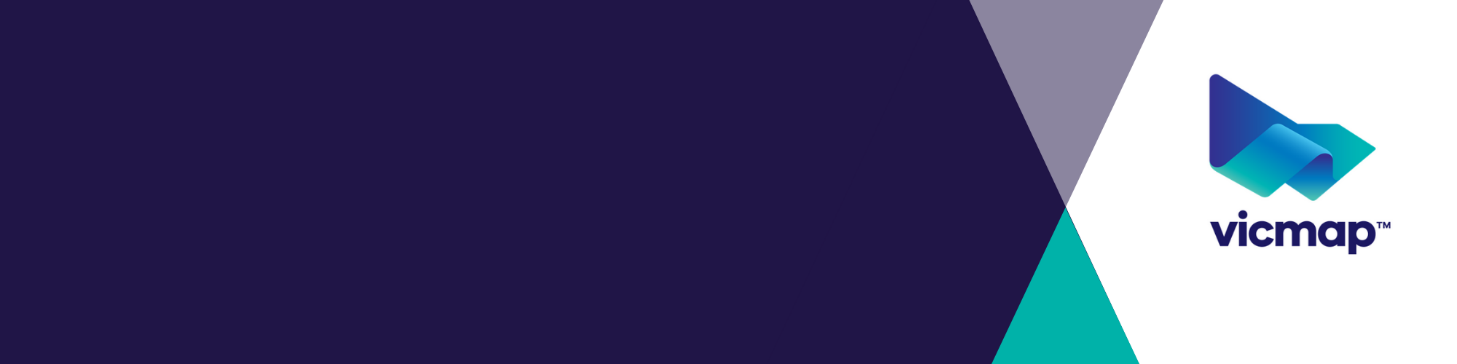 Change Advisory Notice 284 Vicmap Basemaps – Removal of Web Mercator (512 pixel x 512 pixel tile size) Overlay ServiceWhat is happeningDue to the pending release of the new service “Vicmap Basemaps - Web Mercator 256px - Overlay” the non-standard service “Vicmap Basemaps - Web Mercator - Overlay” that is constructed of 512 pixels x 512 pixels size will be placed into mature support* and then withdrawn.TABLE 1: Changes to ServicesWhy this change is occurringThe Vicmap Basemaps - Web Mercator - Overlay (512px) service does not comply with the Web Map Tile Service (WMTS) standards of the commonly used Google Maps convention. This change will see the tile size change from 512 pixels x 512 pixels to 256 pixels x 256 pixels for the Vicmap Basemaps - Web Mercator – Overlay service.Who it will affectThis change will affect all users of the Vicmap Basemaps – Web Mercator – Overlay service in GIS desktop and web mapping applications. Customers are encouraged to  change their GIS desktop and/or web mapping applications to the new Vicmap Basemaps – Web Mercator 256px – Overlay service specified below in Table 1.Please note that this change will not impact on the “Vicmap Basemap - Web Mercator – Cartographic” or “Vicmap Basemap - Web Mercator – Aerial” services.Customers can test the new “Vicmap Basemaps - Web Mercator 256px - Overlay” service by adding following  link to their GIS desktop and/or web mapping application: https://dev-base.maps.vic.gov.au/service?SERVICE=WMTS&REQUEST=GetcapabilitiesWhen the change will occur Removal of the Vicmap Basemaps – Web Mercator – Overlay service will be phased according to the schedule in Table 2:TABLE 2: Schedule of Changes*Mature Support will begin on 29 April 2022. Mature support is defined as the following:Ceasing of weekly update processNo changes or improvements to stylingNo ad-hoc or requested data updates to areas identified as displaying incorrect informationHow to provide feedbackFor Vicmap Product change notices and updates, visit Updates to Vicmap.For technical support and feedback please email Vicmap@delwp.vic.gov.auIf you would like to subscribe to change notices ongoing, please forward your contact details including your email to Vicmap@delwp.vic.gov.au Product Name Service Title   Service Identifier Change Type  Vicmap BasemapsVicmap Basemap - Web Mercator - OverlayCARTO_OVERLAY_WMWithdrawnVicmap BasemapsVicmap Basemap - Web Mercator 256px - OverlayCARTO_OVERLAY_WM_256AdditionProduct Name Service Title   ActionDateVicmap BasemapsVicmap Basemap - Web Mercator 256px - OverlayProduction release14 April 2022Vicmap BasemapsVicmap Basemap - Web Mercator - Overlay*Ceasing of weekly update process29 April 2022Vicmap BasemapsVicmap Basemap - Web Mercator - OverlayWithdrawal of service30 June 2022© The State of Victoria Department of Environment, Land, Water and Planning 2022This work is licensed under a Creative Commons Attribution 4.0 International licence. You are free to re-use the work under that licence, on the condition that you credit the State of Victoria as author. The licence does not apply to any images, photographs or branding, including the Victorian Coat of Arms, the Victorian Government logo and the Department of Environment, Land, Water and Planning (DELWP) logo. To view a copy of this licence, visit http://creativecommons.org/licenses/by/4.0/ 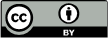 DisclaimerThis publication may be of assistance to you but the State of Victoria and its employees do not guarantee that the publication is without flaw of any kind or is wholly appropriate for your particular purposes and therefore disclaims all liability for any error, loss or other consequence which may arise from you relying on any information in this publication.DELWP spatial disclaimer The State of Victoria:does not give any representation or warranty as tothe accuracy or completeness of DELWP spatial products (including data and metadata), Vicmap products or Vicmap product specifications; orthe fitness of such data or products or of DELWP spatial services (including APIs and web services) for any particular purpose;disclaims all responsibility and liability whatsoever for any errors, faults, defects or omissions in such data or products and services.Any person using or relying upon such products and services must make an independent assessment of them and their fitness for particular purposes and requirements.